Приложение № 1к приказу МКУ УО от 01.04.2024 г. № 230 ПОЛОЖЕНИЕо проведении VIII городского чемпионата по техническому творчествудля детей дошкольного возраста 1.Общие положения1.1. Настоящее Положение регламентирует порядок и условия проведения VIII чемпионата по техническому творчеству для детей дошкольного возраста.(далее – Чемпионат).1.2. Организаторы: МКУ УО, МБУ ДО ЦТТДиЮ «Технопарк».2. Цели и задачи Чемпионата2.1. Цель Чемпионата – содействовать развитию творческой активности и развитию инженерно-конструкторских способностей среди детей дошкольного возраста.2.2. Задачи Чемпионата:• выявление и поддержка талантливых детей дошкольного возраста в области технического творчества;• формирование новых знаний, умений и компетенций у обучающихся в области инновационных технологий, моделирования, конструирования и программирования.3. Участники Чемпионата 3.1.  К участию в Чемпионате приглашаются дети дошкольного возраста 6-7 лет города Нефтекамска дошкольных образовательных организаций и организаций дополнительного образования.3.2. В компетенциях «Конструирование и моделирование», «Макетирование», «Информатика», «Пластилинография», «Основы компьютерной графики», «Бумагопластика» к участию допускаются по одному дошкольнику от ДОО, УДО в каждой компетенции (от ДОО № 6, 8, 36, 38, 39 по два дошкольника). !!! В компетенции «Роботоконструирование» к участию допускаются 36 представителей, которые первыми подадут заявки. 3.3. На выполнение задания отводится 20 (двадцать) минут.3.4. Один человек может выступать только в одной компетенции.4. Условия проведения Чемпионата4.1. Программа Чемпионата включает соревнования в техническом направлении по компетенциям: «Конструирование и моделирование», «Основы компьютерной графики», «Пластилинография», «Информатика», «Бумагопластика», «Роботоконструирование», «Макетирование».4.2. Конкурсные задания формируются группой экспертов.4.3. Конкурсное задание заочного тура публикуется до 05 апреля 2024 года на сайте МБУ ДО «Центра технического творчества детей и юношества» www.cttd-neftekamsk.ru Так же ссылка на тренировочные задания будет размещена в группе ВКонтакте Технопарка https://vk.com/technopark_neft 4.4. Перед началом соревнования выдается Конкурсное задание с учетом 30% изменений.4.5. Чемпионат проводится с 15 по 18 апреля 2024 года с 09.30ч. на базе МБУ ДО ЦТТДиЮ «Технопарк» по адресу: г. Нефтекамск, ул. Социалистическая, 42 по графику в несколько заходов. График с датами и временем будет выслан позднее.4.6. Для участия в Чемпионате до 11 апреля 2024 года ДОО, УДО заполняют электронную заявку по ссылке  https://forms.gle/Z6gmvBzBwA5ahUsx8    или QR-коду и приносят с собой в день проведения чемпионата в оргкомитет Согласие родителя участника чемпионата (Приложение № 1).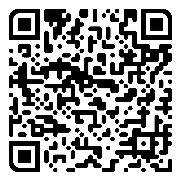 4.7. Программа Чемпионата составляется членами Оргкомитета, экспертной комиссией в соответствии с поступившими заявками.4.8. Список участников, график проведения и дополнительная информация будет направлена на почту учреждений после поступления всех заявок.4.9. По компетенции «Макетирование» на Чемпионат каждый участник приносит с собой: ножницы, цветной картон, цветная бумага, простой карандаш, ластик, клей-карандаш, линейка, фломастеры, влажные салфетки.По компетенции «Пластилинография» на Чемпионат каждый участник приносит с собой: простой карандаш, ластик, 1 лист белого картона, набор пластилина, стек, доска для работы с пластилином, влажные салфетки.По компетенции «Бумагопластика» на Чемпионат каждый участник приносит с собой: ножницы, цветной картон, двухсторонняя цветная офисная бумага (базовые цвета), простой карандаш, ластик, клей-карандаш, клей ПВА, линейка, фломастеры, влажные салфетки. 4.10. В день проведения Чемпионата обратите внимание на наличие второй обуви, бахил, питьевой воды.Каждому участнику Чемпионата иметь свой бейджик (ФИ участника, название компетенции):5. Руководство Чемпионата5.1. Общее руководство подготовкой и проведением Чемпионата осуществляет Оргкомитет в составе:Ахметова Г.В., руководитель отдела ВР МКУ УО;Гареева Г.И., руководитель отдела ДО МКУ УО;Порозов А.Н., директор МБУ ДО ЦТТДиЮ «Технопарк».5.2. Оргкомитет: - формирует и утверждает состав экспертной комиссией Чемпионата,программу проведения, список победителей и призеров Чемпионата;- проводит регистрацию участников в соответствии с требованиями Положения о Чемпионате;- проверяет полномочия и заявки команд;- проверяет документы участников на соответствие требованиям Положения о Чемпионате;- готовит документацию для допуска участников к Чемпионату.5.3. Решение экспертной комиссией оформляется протоколом и утверждается председателем. Организаторы оставляют за собой право вносить изменения в настоящее Положение.6. Подведение итогов Чемпионата6.1. Победители и призеры Чемпионата награждаются дипломами МКУ УО, участники Чемпионата награждаются сертификатами МКУ УО.6.2. Участники от ДОО, УДО в каждой компетенции оцениваются отдельно.6.3. Участники Чемпионата автоматически дают согласие на обработку персональных данных и дальнейшее использование фото и видео материалов на официальном сайте учреждения и в Социальной сети Вконтакте.Телефон для справок 3-57-41, педагог-организатор Сайгина Надежда Анатольевна.Приложение № 1Согласие родителя (законного представителя) участника VIII городского чемпионата по техническому творчествудля детей дошкольного возраста  	Настоящим подтверждаю свое согласие на предоставление и обработку персональных данных моего ребенка (подопечного) оператору списка победителей и призеров – городского чемпионата по техническому творчеству для детей дошкольного возраста.           Ознакомление с Положением о проведении Чемпионата, утверждённым приказом МКУ УО от 01.04.2024 № 230.            Я даю согласие на использование персональных данных моего ребенка (подопечного) в целях организации, проведения, подведения итогов VIII городского чемпионата по техническому творчеству для детей дошкольного возраста.           Настоящее согласие предоставляется на осуществление действий в отношении персональных данных моего ребенка (подопечного), которые необходимы или желаемы для достижения указанных выше целей, включая сбор, систематизацию, накопление, хранение, уточнение (обновление, изменение), использование, распространение (в том числе передачу третьим лицам), пересылку по электронной почте, обезличивание, блокирование, публикацию в сети «Интернет». Я,_______________________________________________________________________________ФИО родителя (законного представителя)Являясь родителем (законным представителем)_________________________________________________________________________________фамилия, имя и отчество ребенка (подопечного)	Настоящим я даю согласие на обработку следующих персональных данных моего ребенка (подопечного): фамилия, имя, отчество; пол; дата рождения; гражданство; ОО, результат участия (в том числе сканированная копия работы) в Чемпионате.______________________________________________________________________согласен(сна), что обработка персональных данных может осуществляться как с использованием автоматизированных средств, так и без таковых._________________________Я согласен(сна), что указанные выше сведения о моем ребенке (подопечном) могут быть переданы в МКУ УО, МБУ ДО ЦТТДиЮ «Технопарк» или другую организацию, которой Министерством образования и науки Российской Федерации будет поручено обрабатывать указанную информацию.___________________________________________________________Я согласен (сна), что следующие сведения о моем ребенке (подопечном): фамилия, имя, отчество, пол, ОО, результат участия в Чемпионате могут быть размещены в сети «Интернет».______________________________________________________________________Согласие на обработку персональных данных моего ребенка (подопечного) действует с даты его подписания до даты отзыва, если иное не предусмотрено законодательством Российской Федерации. Я уведомлен о своем праве отозвать настоящее согласие в любое время. Отзыв производится по моему письменному заявлению в порядке, определенном законодательством Российской Федерации, в адрес МБУ ДО Центра технического творчества детей и юношества «Технопарк». Я подтверждаю, что, давая настоящее согласие, я действую по своей воле и в интересах ребенка, родителем (законным представителем) которого я являюсь.« ____ »____________ 2024 г.                                   ___________/_________________/VIII городской   чемпионат по  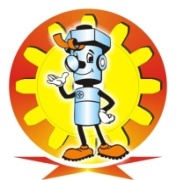 техническому творчеству для детей дошкольного возраста Иванов ИванКомпененция«Робототехника»Фамилия Имя_ класс, МОАУ СОШ №_